     U.S. INTERNATIONAL CHRISTIAN ACADEMY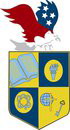 Serving students since 2001Owned and Operated by Teachers25 years of experience in Teaching and Administrationwww.USICAhs.orgadmin@USICAhs.org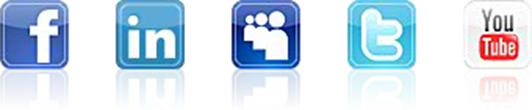 http://www.usicahs.org/Library.htmlhttp://www.usicahs.org/Curriculum.html
1. Principles of Economics by N. Gregory Mankiw (Sep 29, 2008)2.Taylor Economics for Advanced High School Courses 4th Edition by john b. taylor (2004)3.Economics in One Lesson: The Shortest and Surest Way to Understand Basic Economics by Henry Hazlitt (Dec 14, 1988)4.Basic Economics: A Common Sense Guide to the Economy by Thomas Sowell (Dec 28, 2010)5.The Little Book of Economics: How the Economy Works in the Real World (Little Books. Big Profits) by Greg Ip (Jan 14, 2013)6.Economics: A Self-Teaching Guide (Wiley Self-Teaching Guides) by Steve Slavin (Aug 5, 1999)H) Web Reference:http://www.newyorkfed.org/http://www.worldbank.org/http://www.fdic.gov/http://www.federalreserve.gov/http://stats.bls.gov/home.htmhttp://www.census.gov/http://www.commerce.gov/http://ecedweb.unomaha.edu/http://www.morganstanley.com/views/gef/index.htmlhttp://www.epi.org/http://www2.sims.berkeley.edu/resources/infoecon/http://www.facstaff.bucknell.edu/jshackel/iaffe/http://www.aeaweb.org/committees/cswep/http://www.iie.com/http://www.hks.harvard.edu/centers/cidhttp://www.iif.com/http://www.cepr.org/I.Journals:Journal in EconomicsJ.Magazines:Economics MagazineEconomics TodayK. Organizations, Television & CablesInternational Associations of Feminist Economists, American Economic Association, CNN Money, Wall Street Reports, Shark Tank, CNBC’s The Profit, Fox Business Network (FBN), PBS T.V.M. Comprehensive Reading Plan Students are required to read at least 1 book or their equivalent during each classas independent reading at-home. Students must also read for 30 minutes at home as part of their daily homework assignment in all subjects. Check your Class Reading Assignment at www.USICAhs.org/CURRICULUM  and check free ebooks at www.openlibrary.org .Text Book Description:Publication Date: December 28, 2001 | ISBN-10: 0030646847 | ISBN-13: 978-0030646843 | BOOK: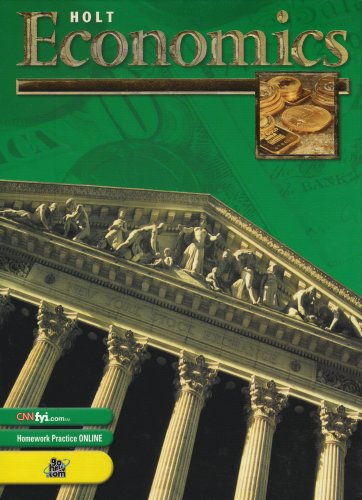 U.S. International Christian Academy © 2013 Revised on January 6, 2020  USICA CopyrightLESSON PLAN LESSON PLAN LESSON PLAN LESSON PLAN Grade Course: ECONOMICS WITH FINANCIAL LITERACY 2102335Grade Course: ECONOMICS WITH FINANCIAL LITERACY 2102335Grade Course: ECONOMICS WITH FINANCIAL LITERACY 2102335Grade Course: ECONOMICS WITH FINANCIAL LITERACY 2102335Grade Level: 10th High SchoolGrade Level: 10th High SchoolGrade Level: 10th High SchoolGrade Level: 10th High SchoolTEXT BOOK: Holt Economics: Student Edition Grades 9-12 2003 [Hardcover] Robert L. Pennington (Author)TEXT BOOK: Holt Economics: Student Edition Grades 9-12 2003 [Hardcover] Robert L. Pennington (Author)TEXT BOOK: Holt Economics: Student Edition Grades 9-12 2003 [Hardcover] Robert L. Pennington (Author)TEXT BOOK: Holt Economics: Student Edition Grades 9-12 2003 [Hardcover] Robert L. Pennington (Author)ISBN-10: 0030646847 | ISBN-13: 978-0030646843ISBN-10: 0030646847 | ISBN-13: 978-0030646843ISBN-10: 0030646847 | ISBN-13: 978-0030646843ISBN-10: 0030646847 | ISBN-13: 978-0030646843Order No.: 1Code: ECO8001Class Type: OnlineResources:Text bookTeacher works CD Teacher interactive onlineLinksInstructional Supports:Textbook, Magazines, Journals, Websites Links, Conference, Comprehensive Reading Plan, CNN Money, Wall Street Reports, Shark Tank, CNBC’s The Profit, Fox Business Network (FBN)Skype ConferenceLength: 1 yearArea: Social StudiesCredits: 1Total Numbers of class hours:300 hrsType: ElectiveStandards:Florida Sunshine State StandardsPrerequisite:noneThis course will give the students a greater understanding of economics ranging from the viewpoint of the individual consumer or small business owner to the global economy. The course will study the law of supply and demand, forms of business, labor unions, government finances and influence on the economy, money and prices, inflation and deflation cycles. The course relates history and politics to the study of economics.This course will give the students a greater understanding of economics ranging from the viewpoint of the individual consumer or small business owner to the global economy. The course will study the law of supply and demand, forms of business, labor unions, government finances and influence on the economy, money and prices, inflation and deflation cycles. The course relates history and politics to the study of economics.Upon the successful completion of this course, students will be able to:develop an economic way of thinking.understand different economic systems used throughout the world.understand the nature of, changes in, and elasticity of supply and demand.identify the benefits and limitations of the price system and how prices are managed and determined.explain how markets are competitive, and how they are regulated.identify and differentiate the types of business organizations that exist.understand the role of labor unions, their history, and how they affect the economy.demonstrate knowledge regarding capital and its sources.Upon the successful completion of this course, students will be able to:develop an economic way of thinking.understand different economic systems used throughout the world.understand the nature of, changes in, and elasticity of supply and demand.identify the benefits and limitations of the price system and how prices are managed and determined.explain how markets are competitive, and how they are regulated.identify and differentiate the types of business organizations that exist.understand the role of labor unions, their history, and how they affect the economy.demonstrate knowledge regarding capital and its sources.D) LESSON PLAN  Contents:D) LESSON PLAN  Contents:UNIT 1 Introduction to Economics (Weeks 1-5)Chapter 1 What is Economics?Chapter 2 Economic SystemsUNIT 2 Elements of Microeconomics (Weeks 6-10)Chapter 3 DemandChapter 4 SupplyChapter 5 PricesChapter 6 Market StructuresUNIT 3 Free Enterprise at Work (Weeks 11-15)Chapter 7 Business Organizations Chapter 8 Labor and UnionsChapter 9 Sources of CapitalUNIT 4 Elements of Macroeconomics (Weeks 16-20)Chapter 10 Economic PerformanceChapter 11 Economics ChallengesUNIT 5 Government and the Economy (Weeks: 21-26)Chapter 12 Role of GovernmentChapter 13 Money and the Banking SystemChapter 14 The Federal Reserve and Monetary PolicyChapter 15 Fiscal PolicyUNIT 6 International Economics (Weeks 27-30)Chapter 16 Comparing Economics SystemsChapter 17 Developing CountriesChapter 18 International TradeF)  LESSON PLAN:  References,  Websites, Journals, Magazine and BookF)  LESSON PLAN:  References,  Websites, Journals, Magazine and Book